[Briefkopf Schule][Anschrift]Einladung Zur DiskussionsVeranstaltung „Bildung ist mehr wert“  Am [Datum] an [Name der SChule][Anrede],264 Millionen Kinder und Jugendliche weltweit haben keinen Zugang zu guter Bildung – vor allem wenn sie in ärmeren Ländern und Konfliktgebieten leben. Wir sind schockiert darüber, dass so viele junge Menschen ihr Recht auf Bildung nicht wahrnehmen können. Laut UNESCO fehlen 39 Milliarden US-Dollar jährlich in der Entwicklungszusammenarbeit, um Menschen in den betroffenen Ländern hochwertige und chancengerechte Bildung zu ermöglichen. Wir möchten, dass sich etwas ändert und beteiligen uns an der Aktion „Weltklasse! Bildung ist mehr wert“ der Globalen Bildungskampagne. Im Unterricht haben wir Botschaften erstellt, die wir Ihnen gerne persönlich überreichen möchten und laden Sie hiermit herzlich ein, in unsere Schule zu kommen.Als Abgeordnete*r im Bundestag haben Sie die Möglichkeit, auf die Politik der Bundesregierung Einfluss zu nehmen. Wir würden uns sehr freuen, mit Ihnen gemeinsam die Frage zu diskutieren, was Sie und wir gemeinsam tun können, damit Deutschland seinen fairen Beitrag leistet, damit alle Kinder gute Bildung erhalten. Momentan tut die Bundesregierung leider nicht genug. Wir freuen uns auf Ihren Besuch und auf eine spannende Diskussion!Mit freundlichen GrüßenDie Schülerinnen und Schüler [Klasse] [Schule]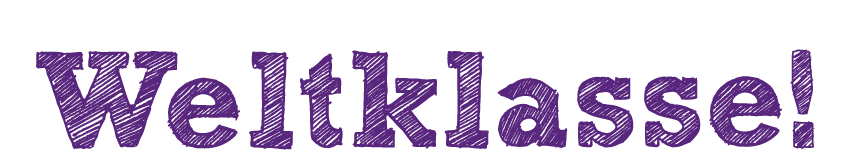 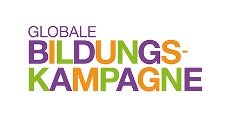 